___11.01.2023__№__25_____   на № ________ от __________О конкурсных отборах для школьников на программы в Центре «Сириус»Уважаемые коллеги!ОГБУ «Региональный центр развития образования» (Томский региональный центр выявления, поддержки и развития способностей и талантов у детей и молодежи) информирует о проведении конкурсных отборов на образовательные программы для школьников по направлениям «Наука» и «Искусство», которые будут реализовываться на базе Образовательного центра «Сириус» (Федеральная территория «Сириус»). Согласно перечню мероприятий на 2022-2023 учебный год (Приказ Минпросвещения России от 30.08.2022 г. № 788) Всероссийская образовательно-конкурсная программа в сфере науки, искусства и спорта «Большие вызовы» (интенсивные профильные программы Образовательного центра «Сириус») по направлению «Наука и образование» (профильные направления: «Математика», «Физика», «Информатика», «Биология», «Химия», «Естественные науки (биология, физика, химия)», «Проектная деятельность в сфере естественнонаучных дисциплин и технического творчества») входит под номером 159 с уровнем II, по направлению «Искусство и культура» (профильные направления: «Музыкально-исполнительское искусство, «Хореография», Изобразительное искусство», «Литературное творчество») входит по под номером 158 с уровнем II. «Мартовская образовательная программа по биологии» (далее – Программа) пройдет в сроки с 1 по 24 марта 2023 года. Программа ориентирована на подготовку обучающихся 9-10 классов (или 8-х классов, прошедших отбор по программе 9-го класса) к олимпиадам по биологии высокого уровня, развитие их способностей практической и исследовательской деятельности в сфере биологии, повышение образовательного уровня и организации работы с талантливыми школьниками, выявленными на региональных этапах ВсОШ по биологии 2022/2023 года. Отбор участников Программы будет осуществляться на основании рейтинга участников регионального этапа ВсОШ по биологии 2022/2023 учебного года.Заявки принимаются до 12 февраля 2023 года на странице Программы на официальном сайте ОЦ «Сириус» по направлению «Наука» (https://sochisirius.ru/obuchenie/nauka). К участию в Программе не допускаются участники Сентябрьской олимпиадной программы по биологии (сентябрь 2022 года).Результаты отбора будут размещены на странице Программы 16 февраля 2023 года.Программа «Музыкально-исполнительское искусство по видам инструментов: фортепиано, скрипка, виолончель, флейта, гобой» (далее – Программа) будет проходить в сроки с 1 по 24 апреля 2023 года.Программа ориентирована на юных музыкантов от 11 до 17 лет, проявивших стремление и способности к освоению профессии в области музыкально-исполнительского искусства и обучающихся по программам среднего профессионального (музыкальные колледжи, ССМШ) или дополнительного предпрофессионального (ДМШ, ДШИ) образования.В процессе интенсивного индивидуального обучения участники Программы приобретут знания, умения и навыки профессиональной работы с музыкальным материалом, откроют новые творческие возможности на занятиях по композиции, сценическому движению и актерскому мастерству, а также продемонстрируют свои успехи и достижения на академических концертах.Заявки на участие принимаются до 5 февраля 2023 года на странице Программы на официальном сайте ОЦ «Сириус» в направлении «Искусство» (https://sochisirius.ru/obuchenie/iskusctvo). Подробная информация о правилах подачи заявок и сроках их рассмотрения приведена на странице Программы в разделе «Регламент рассмотрения онлайн-заявок на очные образовательные программы "Музыкально-исполнительское искусство"».Программа «Дизайн-мышление. Основы прототипирования в промышленном дизайне» (далее – Программа) пройдет с 1 по 24 апреля 2023 года.Программа ориентирована на обучающихся образовательных учреждений всех видов и типов в возрасте 14-17 лет, показавших высокий уровень мастерства при выполнении творческих работ в области проектного творчества и цифрового моделирования. Программа направлена на освоение профессиональных знаний, умений, навыков, освоение основных законов и приемов дизайн-творчества при проектировании цифрового и реального объекта, методики создания простейшего проекта от замысла до визуализации, в том числе средствами изобразительных техник проектной графики: скетчинга и специального рисунка, а также технологиями макетирования и прототипирования.Заявки на участие принимаются до 10 февраля 2023 года на странице Программы на официальном сайте ОЦ «Сириус» в направлении «Искусство» (https://sochisirius.ru/obuchenie/iskusctvo). Заявка должна соответствовать общим правилам подачи и рассмотрения заявок на участие в образовательных программах по Изобразительному искусству (https://sochisirius.ru/uploads/2021/04/main_participation_rules_fineart.pdf). В разделе «Правила и критерии отбора» (на странице Программы) приведены критерии отбора на Программу и перечень всех необходимых документов, прикрепляемых к заявке.Программа «Основы академической художественной школы: станковая масляная живопись» (далее – Программа) пройдет с 1 по 24 апреля 2023 года.Программа ориентирована на учеников и выпускников образовательных учреждений всех видов и типов художественной направленности, а также обучающиеся индивидуально (в возрасте 14-17 лет). Программа построена на постижении традиций академической масляной живописи при интенсивном погружении в профессиональную атмосферу, получении навыков создания живописного полотна, практические занятия помогут получить фундаментальные знания в области масляной живописи.Заявки на участие принимаются до 11 февраля 2023 года на странице Программы на официальном сайте ОЦ «Сириус» в направлении «Искусство» (https://sochisirius.ru/obuchenie/iskusctvo). Заявка должна соответствовать общим правилам подачи и рассмотрения заявок на участие в образовательных программах по Изобразительному искусству и дизайну (https://sochisirius.ru/uploads/2021/04/main_participation_rules_fineart.pdf). В разделе «Правила и критерии отбора» (на странице Программы) приведены критерии отбора на Программу и перечень всех необходимых документов, прикрепляемых к заявке.Оплата проезда (на Федеральную территорию ОЦ «Сириус» и обратно), пребывания и питания обучающихся - участников программ по направлениям «Наука» и «Искусство» осуществляется за счет средств Образовательного фонда «Талант и успех». По вопросам участия в программах необходимо обращаться по адресам: nauka@sochisirius.ru (направление «Наука») и art@sochisirius.ru (направление «Искусство»). Горячая линия: help@sochisirius.ru, телефон: 8 (800) 100 76 63.Директор 								     Н.П. ЛыжинаКовалев Егор ВладимировичХудобина Юлия Петровна8(3822) 515-326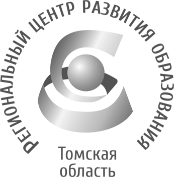 Департамент общего образования Томской областиОБЛАСТНОЕ ГОСУДАРСТВЕННОЕ БЮДЖЕТНОЕ УЧРЕЖДЕНИЕ«РЕГИОНАЛЬНЫЙ ЦЕНТР РАЗВИТИЯ ОБРАЗОВАНИЯ»Татарская ул., д.16, г. Томск, 634050тел/факс (3822) 51-56-66E-mail: secretary@education.tomsk.ruИНН/КПП 7017033960/701701001www.rcro.tomsk.ruРуководителям органов местного самоуправления, осуществляющих управление в сфере образованияРуководителям образовательных организаций Томской областиРуководителям и координаторам региональных и межмуниципальных центров по работе с одаренными детьмиРуководителям детских музыкальных школ, школ искусств и детских художественных школРуководителям и координаторам базовых образовательных организаций ОГБУ «РЦРО» по реализации проекта «Парк ЕНОТо»